210mm Square Booklet Template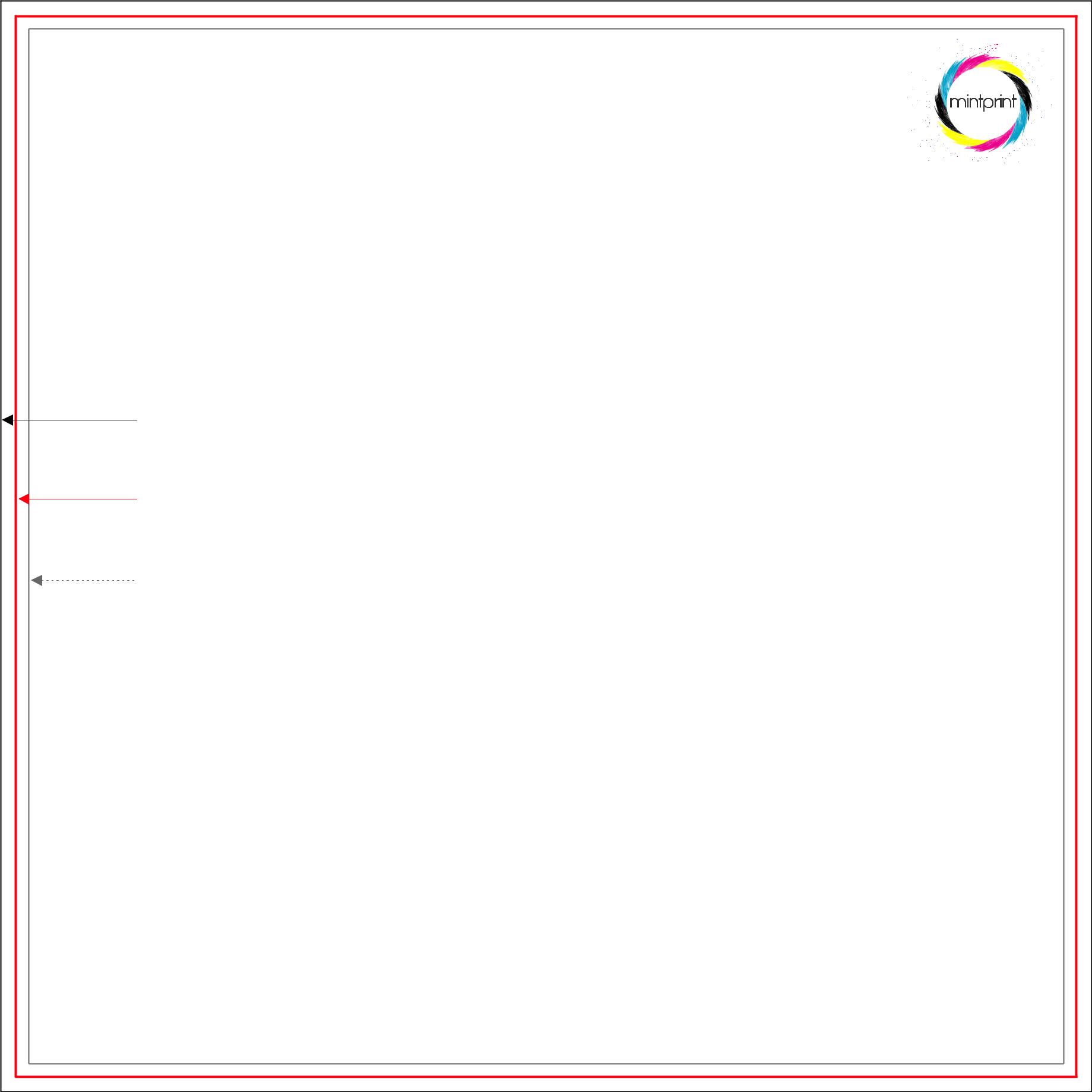 each page must be created individually and then saved as one PDFCREATE 3 BOXES AS FOLLOWS:BLEEDS - 216mm x 216mmThe background and non-cri cal elements of a design should extend around this boxTRIM LINE - 210mm x 210mmThe final size of the printed 210mm square booklet where it will be trimmedSAFE ZONE - 204mm x 204mmAny text, logos or content should be placed around this box ensuring nothing gets trimmed oﬀ.